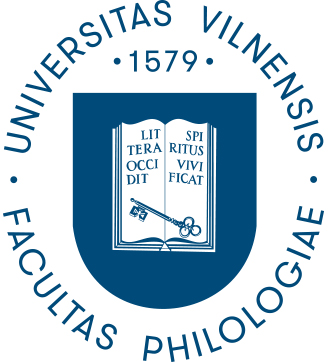 VILNIAUS UNIVERSITETOFILOLOGIJOS FAKULTETASDOKTORANTŪROS KOMITETO POSĖDŽIO PROTOKOLAS2020-10-23, Nr. (4.11E) 180000-KT-158Dalyvavo 12 iš 12 Komiteto narių.1. SVARSTYTA.  Posėdžio darbotvarkės tvirtinimas.NUTARTA: Patvirtinti posėdžio darbotvarkę.2. SVARSTYTA.  Praėjusių posėdžių protokolų (09 18, 09 28) tvirtinimas.NUTARTA: Patvirtinti praėjusių posėdžių (09 18, 09 28) protokolus.3. SVARSTYTA. III k. doktorantų  atestacija.3.1 VU Kauno fakulteto doktorantės Linos Abraitienės III kurso atestacija.Doktorantė pateikė egzaminų laikymo protokolą, savo trečiųjų studijų metų ataskaitą, reikiamą lankų skaičių disertacijos teksto, VU Kauno fakulteto Kalbų, literatūros ir vertimų studijų instituto pasitarimo protokolo išrašą su rekomendacija atidėti atestaciją iki 2021 m. sausio II pusės.3.2. LKVTI doktorantės Eleonoros Buožytės III kurso atestacija. Doktorantė pateikė egzaminų laikymo protokolą, savo trečiųjų studijų metų ataskaitą, reikiamą lankų skaičių disertacijos teksto LKVTI instituto Lietuvių literatūros katedros pasitarimo protokolo išrašą. Atlikti visi suplanuoti darbai.3.3. VU Kauno fakulteto doktorantės Dianos Burbienės III kurso atestacija. Doktorantė pateikė egzaminų laikymo protokolą, savo trečiųjų studijų metų ataskaitą, reikiamą lankų skaičių disertacijos teksto, VU Kauno fakulteto Kalbų, literatūros ir vertimų studijų instituto pasitarimo protokolo išrašą. Atlikti visi suplanuoti darbai.3.4. BKKI doktoranto Tomo Čenio III kurso atestacija.	Doktorantas pateikė egzaminų laikymo protokolą, savo trečiųjų studijų metų ataskaitą, reikiamą lankų skaičių disertacijos teksto, BKKI instituto Rusų filologijos katedros pasitarimo protokolo išrašą. Atlikti visi kiti suplanuoti darbai.3.5. LKVTI doktorantės Aušros Kundrotaitės III kurso atestacija.Doktorantė pateikė egzaminų laikymo protokolą, savo trečiųjų studijų metų ataskaitą, reikiamą lankų skaičių disertacijos teksto, LKVTI instituto A.J. Greimo semiotikos ir literatūros teorijos centro pasitarimo protokolo išrašą. Atlikti visi suplanuoti darbai.3.6. ARKSI doktorantės Eimantės Liubertaitės III kurso atestacija.	Doktorantė pateikė egzaminų laikymo protokolą, savo trečiųjų studijų metų ataskaitą, reikiamą lankų skaičių disertacijos teksto, ARKSI instituto Anglų filologijos katedros pasitarimo protokolo išrašą. Atlikti visi suplanuoti darbai.3.7. BKKI doktorantės Aleksandros Šalkinės III kurso atestacija.	Doktorantė pateikė egzaminų laikymo protokolą, savo trečiųjų studijų metų ataskaitą, reikiamą lankų skaičių disertacijos teksto, BKKI instituto Rusų filologijos katedros pasitarimo protokolo išrašą. Atlikti visi suplanuoti darbai.3.8. LTTI-VU doktorantės Magdalenos Slavinskos III kurso atestacija.Doktorantė pateikė egzaminų laikymo protokolą, savo trečiųjų studijų metų ataskaitą, LLTI Naujosios literatūros skyriaus pasitarimo protokolo išrašą, reikiamą lankų skaičių disertacijos teksto. Posėdyje pasisakė ir doktorantės vadovas prof. Paulius Subačius, jis džiaugėsi darbo procesu. Atlikti visi suplanuoti darbai.NUTARTA:3.1. Nukelti VU Kauno fakulteto doktorantės Linos Abraitienės atestaciją už trečiuosius metus iki sausio mėn. II pusės.3.2. Pritarti LKVTI doktorantės Eleonoros Buožytės atestacijai už trečiuosius studijų metus. 3.3. Pritarti VU Kauno fakulteto doktorantės Dianos Burbienės atestacijai už trečiuosius studijų metus. 3.4. Pritarti BKKI doktoranto Tomo Čenio atestacijai už trečiuosius studijų metus.3.5. Pritarti LKVTI doktorantės Aušros Kundrotaitės atestacijai už trečiuosius studijų metus.3.6. Pritarti ARKSI doktorantės Eimantės Liubertaitės atestacijai už trečiuosius studijų metus.3.7. Pritarti BKKI doktorantės Aleksandros Šalkinės atestacijai už trečiuosius studijų metus.3.8. Pritarti LTTI-VU doktorantės Magdalenos Slavinskos atestacijai už trečiuosius studijų metus.4. SVARSTYTA. II k. doktorantų  atestacija:4.1. BKKI II kurso doktorantės Danguolės Kotrynos Kapkan atestacija už antruosius studijų metus. Doktorantė pateikė egzaminų laikymo protokolą, savo antrųjų studijų metų ataskaitą, BKKI instituto pasitarimo protokolo išrašą. Atlikti visi suplanuoti darbai.4.2. ARKSI II kurso doktoranto Tomo Rikliaus atestacija už antruosius studijų metus.	Doktorantas pateikė egzaminų laikymo protokolą, savo antrųjų studijų metų  ataskaitą, ARKSI instituto pasitarimo protokolo išrašą. 4.3. TKI II kurso doktorantės Anželikos Teresės atestacija už antruosius studijų metus.	Doktorantė pateikė egzaminų laikymo protokolą, savo antrųjų studijų metų ataskaitą, TKI instituto pasitarimo protokolo išrašą. Atlikti visi suplanuoti darbai.4.4. LLTI-VU II kurso doktorantės Jūratės Jasaitytės atestacija už antruosius studijų metus.Doktorantė pateikė egzaminų laikymo protokolą, savo antrųjų studijų metų ataskaitą, vadovės atsiliepimą, LLTI Šiuolaikinės literatūros skyriaus pasitarimo protokolo išrašą. Atlikti visi suplanuoti darbai.NUTARTA:4.1. Pritarti BKKI doktorantės Danguolės Kotrynos Kapkan atestacijai už antruosius studijų metus.4.3. Pritarti TKI doktorantės Anželikos Teresės atestacijai už antruosius studijų metus.4.2. Pritarti ARKSI doktoranto Tomo Rikliaus atestacijai už antruosius studijų metus.4.4. Pritarti LLTI-VU doktorantės Jūratės Jasaitytės atestacijai už antruosius studijų metus.5. SVARSTYTA. Naujai priimtų doktorantų temų ir vadovų tvirtinimas.5.1. Agnės Ambrazaitės daktaro disertacijos tema siūloma tvirtinti „Julijono Lindės-Dobilo kultūros kritika“, vadove ‒ prof. Brigitą Speičytę.5.2. Andrius Ledo daktaro disertacijos tema siūloma tvirtinti „Žmogiškojo žvilgsnio erozija: posthumanistinė Jeff'o VanderMeer'io kūrybos ekopoetika“, vadove ‒ doc. Rūtą Šlapkauskaitę. 5.3.Sandros Lukšaitės-Ramonienės daktaro disertacijos tema siūloma tvirtinti „Lietuvių kalbos priesaginių veiksmažodžių kirčiavimo raida“, vadovu ‒ doc. Vytautą Rinkevičių, moksliniu konsultantu ‒ prof. Bonifacą Stundžią.5.4.Anastasijos Makarovos daktaro disertacijos tema siūloma tvirtinti „Literatūrinis tekstas kaip mediatizuotas fenomenas“, vadove ‒ doc. dr. Anastasiją Belovodskają, moksline konsultante ‒ prof. Galiną Michailovą.5.5.Aurelijos Meškerevičiūtės daktaro disertacijos tema siūloma tvirtinti ,,Afazinės lietuvių kalbos veiksmažodžio agramatizmo požymiai“, vadove ‒ doc. Loretą Vilkienę.5.6.Manto Tamošaičio daktaro disertacijos tema siūloma tvirtinti „Fiktyvumo reabilitacija naujos epochos akivaizdoje: šv. Augustino atvejis“, vadovu ‒ prof. Vytautą Ališauską.5.7.Gretos Maslauskienės daktaro disertacijos tema siūloma tvirtinti „Lietuviškasis sakytinis akademinis diskursas: makro ir mikro aspektų analizė“ (LMT vieta), vadove ‒ doc. Jolantą Šinkūnienę.5.8. VU-LLTI doktorantės Dovilės Čitavičiūtės daktaro disertacijos tema siūloma tvirtinti ,,LDK moterų vaizdavimas XVI‒XVII amžiaus lotyniškoje literatūroje: tik duktė, nuotaka, žmona, motina?“, vadove ‒ dr. Živilę Nedzinskaitę.5.9. VU-LLTI doktorantės Jūratės Petronienės daktaro disertacijos tema siūloma tvirtinti „Sofijos Tyzenhauzaitės de Šuazel-Gufjė kūryba: kultūrinės sampynos “, vadove ‒ prof. Brigitą Speičytę.NUTARTA: Patvirtinti naujai priimtų doktorantų temas ir vadovus:5.1. Agnės Ambrazaitės daktaro disertacijos tema tvirtinti „Julijono Lindės-Dobilo kultūros kritika“, vadove ‒ prof. Brigitą Speičytę.5.2. Andrius Ledo daktaro disertacijos tema tvirtinti „Žmogiškojo žvilgsnio erozija: posthumanistinė Jeff'o VanderMeer'io kūrybos ekopoetika“, vadove ‒ doc. Rūtą Šlapkauskaitę. 5.3.Sandros Lukšaitės-Ramonienės daktaro disertacijos tema tvirtinti „Lietuvių kalbos priesaginių veiksmažodžių kirčiavimo raida“, vadovu ‒ doc. Vytautą Rinkevičių, moksliniu konsultantu ‒ prof. Bonifacą Stundžią.5.4.Anastasijos Makarovos daktaro disertacijos tema tvirtinti „Literatūrinis tekstas kaip mediatizuotas fenomenas“, vadove ‒ doc. dr. Anastasiją Belovodskają, moksline konsultante ‒ prof. Galiną Michailovą.5.5.Aurelijos Meškerevičiūtės daktaro disertacijos tema tvirtinti ,,Afazinės lietuvių kalbos veiksmažodžio agramatizmo požymiai“, vadove ‒ doc. Loretą Vilkienę.5.6.Manto Tamošaičio daktaro disertacijos tema tvirtinti „Fiktyvumo reabilitacija naujos epochos akivaizdoje: šv. Augustino atvejis“, vadovu ‒ prof. Vytautą Ališauską.5.7.Gretos Maslauskienės daktaro disertacijos tema tvirtinti „Lietuviškasis sakytinis akademinis diskursas: makro ir mikro aspektų analizė“ (LMT vieta), vadove ‒ doc. Jolantą Šinkūnienę.5.8. VU-LLTI doktorantės Dovilės Čitavičiūtės daktaro disertacijos tema tvirtinti ,,LDK moterų vaizdavimas XVI‒XVII amžiaus lotyniškoje literatūroje: tik duktė, nuotaka, žmona, motina?“, vadove ‒ dr. Živilę Nedzinskaitę.5.9. VU-LLTI doktorantės Jūratės Petronienės daktaro disertacijos tema tvirtinti „Sofijos Tyzenhauzaitės de Šuazel-Gufjė kūryba: kultūrinės sampynos “, vadove ‒ prof. Brigitą Speičytę.6. SVARSTYTA. ARKSI III k. doktorantės Eimantės Liubertaitės prašymai:1) temos korekcijai.Prašoma leisti pakeisti disertacijos darbo temą iš „Confessional Subjectivity and Ironic Distance in Metamodern Literary Memoirs“ į „The Self as Narrative in Contemporary Literary Memoirs: Self-Narration and the Cultural Mode of Post-Irony“.Šis pokytis reikštų, jog atsisakoma lietuviško disertacijos aspekto, t.y. darbe nebus nagrinėjami lietuvių autorių memuarai. Doktorantės sprendimas motyvuotas metodologinių priemonių analize: atlikta naratyvinio tapatumo teorijų apžvalga akcentuoja kultūros įtaką tapatumui, todėl norėdama atlikti išsamesnę memuarų analizę, ji turi susiaurinti savo tyrimo objektą, t.y. nagrinėti tik pasirinktus amerikiečių autorių memuarus. Darbo vadovė prof. Regina Rudaitytė ir Anglų filologijos katedros nariai 2020 m. spalio 16 d. vykusio posėdžio metu pritarė, kad temos korekcija yra motyvuota.2) vadovo keitimui.Prašoma leisti pakeisti disertacijos darbo vadovą, kadangi Anglistikos, romanistikos ir klasikinių studijų instituto darbuotoja prof. dr. (HP) Regina Rudaitytė nebedirba Vilniaus universitete. Doktorantės darbui vadovauti sutiko kitas ARKSI darbuotojas, prof. dr. Almantas Samalavičius.NUTARTA: 1) pritarti ARKSI III k. doktorantės Eimantės Liubertaitės prašymui pakeisti disertacijos temą iš „Confessional Subjectivity and Ironic Distance in Metamodern Literary Memoirs“ į  „The Self as Narrative in Contemporary Literary Memoirs: Self-Narration and the Cultural Mode of Post-Irony“;pritarti ARKSI III k. doktorantės Eimantės Liubertaitės prašymui pakeisti diserta-cijos vadovę prof. dr. (HP) Reginą Rudaitytę prof. dr. Almantu Samalavičiumi.7. SVARSTYTA. Doktorantūros studijų programos ir dalykų aprašų atnaujinimas.Siūloma atnaujinti šiuos dalykų sandus:Baltų kalbos: Baltų ir slavų kalbų leksiniai santykiai, Diachroninė dialektologija, Etnolingvistika, Istorinė kalbotyra (keičiama, buvo Kalbos istorija), Leksinė  semantika, Teorinė  fonologija, Teorinė akcentologija, Žodžių darybos teorija.Kalbotyra: Kognityvioji semantika (keičiama, buvo Kognityvinės lingvistikos kryptys), Metaforų ir metonimijos teorijos iš kognityvinės lingvistikos perspektyvos (keičiama, buvo Metaforų teorijos: lingvistinis diskursas), Reikšmės problema kalbų ir kultūrų sankirtoje, Slavų kalbų istorinė gramatika, Sociolingvistika, Svetimųjų kalbų mokymas ir mokymasis, Tarpdalykinių audiovizualinio vertimo tyrimų metodologija, Teorinė sintaksė, Tekstynų lingvistika, Vertimo istorija ir teorija.Bendroji ir lyginamoji literatūra:Anglų literatūra nuo modernizmo iki post-postmodernizmo, Dramos istorija ir teorija, Intertekstualumo teorija, Kino naratologija ir jos kritika, Lietuvių-italų ryšiai Renesanso epochoje (keičiama, buvo Lietuvių-italų Renesanso kultūriniai ryšiai), Literatūra ir erdvės tyrimai, Literatūros hermeneutika ir dekonstrukcijos teorija, Literatūros teologija, Lyties aspektas literatūroje,  Reformacija, kontrreformacija ir literatūra: naujųjų laikų kultūros procesai Lietuvoje (keičiama, buvo Naujųjų laikų kultūros procesai Lietuvoje: Reformacija ir literatūra), Semiotikos istorija, Tautiškumo pertvarka Lietuvoje ir Europoje: literatūrinis pjūvis, Teksto ir mokslinio redagavimo teorija.Lietuvių literatūra: Klasikinė savimonė XIX a. antrosios pusės lietuvių literatūroje, LDK Renesanso ir Baroko literatūra, Reformacija, kontrreformacija  ir literatūra: naujųjų laikų kultūros procesai Lietuvoje (keičiama, buvo Naujųjų laikų kultūros procesai Lietuvoje: Reformacija ir literatūra), Šiuolaikinė lietuvių literatūra, XX amžiaus lietuvių poezijos dominantės.Jau patvirtinti nauji, bet neįtraukti į programą: Baltų religijos ir mitologijos šaltiniai. Siūloma tvirtinti šiuos naujus dalykų sandus: Doktorantų seminaras literatūrologijos srityje, Multimodalumo viešajame diskurse tyrimo aspektai, Naujasis materializmas literatūros studijose, Reikšmė tarpkalbinėje perspektyvoje.Siūloma išbraukti šiuos dalykus: Klasikinis rusų romanas ir Vakarų literatūros tradicija, Lietuvių lyrikos konceptualieji modeliai, Pirmieji baltų rašto paminklai Renesanso raštijos kontekste, Rytų ir Vidurio Europos literatūra: komparatyvistikos aspektas, Vidinis monologas ir sąmonės srautas XX a. romane.NUTARTA. Pritarti Filologijos programos atnaujintų ir naujų doktorantūros studijų sandų tvirtinimui. Balsavimo rezultatai: 12 „už“.Atnaujinti šie dalykų sandai:Baltų kalbos: Baltų ir slavų kalbų leksiniai santykiai, Diachroninė dialektologija, Etnolingvistika, Istorinė kalbotyra (keičiama, buvo Kalbos istorija), Leksinė  semantika, Teorinė  fonologija, Teorinė akcentologija, Žodžių darybos teorija.Kalbotyra: Kognityvioji semantika (keičiama, buvo Kognityvinės lingvistikos kryptys), Metaforų ir metonimijos teorijos iš kognityvinės lingvistikos perspektyvos (keičiama, buvo Metaforų teorijos: lingvistinis diskursas), Reikšmės problema kalbų ir kultūrų sankirtoje, Slavų kalbų istorinė gramatika, Sociolingvistika, Svetimųjų kalbų mokymas ir mokymasis, Tarpdalykinių audiovizualinio vertimo tyrimų metodologija, Teorinė sintaksė, Tekstynų lingvistika, Vertimo istorija ir teorija.Bendroji ir lyginamoji literatūra:Anglų literatūra nuo modernizmo iki post-postmodernizmo, Dramos istorija ir teorija, Intertekstualumo teorija, Kino naratologija ir jos kritika, Lietuvių-italų ryšiai Renesanso epochoje (keičiama, buvo Lietuvių-italų Renesanso kultūriniai ryšiai), Literatūra ir erdvės tyrimai, Literatūros hermeneutika ir dekonstrukcijos teorija, Literatūros teologija, Lyties aspektas literatūroje,  Reformacija, kontrreformacija ir literatūra: naujųjų laikų kultūros procesai Lietuvoje (keičiama, buvo Naujųjų laikų kultūros procesai Lietuvoje: Reformacija ir literatūra), Semiotikos istorija, Tautiškumo pertvarka Lietuvoje ir Europoje: literatūrinis pjūvis, Teksto ir mokslinio redagavimo teorija.Lietuvių literatūra: Klasikinė savimonė XIX a. antrosios pusės lietuvių literatūroje, LDK Renesanso ir Baroko literatūra, Reformacija, kontrreformacija  ir literatūra: naujųjų laikų kultūros procesai Lietuvoje (keičiama, buvo Naujųjų laikų kultūros procesai Lietuvoje: Reformacija ir literatūra), Šiuolaikinė lietuvių literatūra, XX amžiaus lietuvių poezijos dominantės.Patvirtinti nauji kiek anksčiau, bet neįtraukti į programą dalykai: Baltų religijos ir mitologijos šaltiniai. Patvirtinti šie nauji dalykų sandai: Doktorantų seminaras literatūrologijos srityje, Multimodalumo viešajame diskurse tyrimo aspektai, Naujasis materializmas literatūros studijose, Reikšmė tarpkalbinėje perspektyvoje.Nutarta išbraukti šiuos dalykus: Klasikinis rusų romanas ir Vakarų literatūros tradicija, Lietuvių lyrikos konceptualieji modeliai, Pirmieji baltų rašto paminklai Renesanso raštijos kontekste, Rytų ir Vidurio Europos literatūra: komparatyvistikos aspektas, Vidinis monologas ir sąmonės srautas XX a. romane.PROGRAMOS NUORODA: https://www.vu.lt/site_files/DRS/DOKTORANTUROS_STUDIJU_PROGRAMOS_IR_SANDAI/HUMANITARINIAI_MOKSLAI_H_000/Filologija_nauji/Dokt_studiju_programa_2020_10_svetainei_po_Komiteto.pdfDALYKŲ SANDAI: https://www.vu.lt/studijos/doktorantams/doktoranturos-studijos/filologijos-programos-sandai8. SVARSTYTA. Doktorantūros dalyko aprašo literatų seminarui pristatymas.Buvo pristatytas naujas doc. Nijolės Keršytės dalyko aprašas doktorantams Doktorantų seminaras literatūrologijos srityje. Nuo kitų šis dalyko aprašas skiriasi kreditų skaičiumi, numatomi 3 kreditai. Sando autorė pristatė būsimo darbo tvarką, tarėsi su Doktorantūros komitetu, kaip tinkamiau organizuoti darbą. Doktorantams numatyta rengti pristatymus kolegoms, teikti tekstą recenzuoti per visą 3 metų laikotarpį po 2 kartus.Doktorantūros komiteto nariai diskutavo dėl galimybės doktorantūros seminarus padaryti lygiai taip pat pasirenkamus, kaip ir kitus egzaminus, tačiau kol kas klausimas liko atviras.NUTARTA: Doktorantūros seminarus numatyti privalomus visiems I−III kurso doktorantams. IV kurso doktorantams leisti lankyti seminarus pasirinktinai.9. SVARSTYTA. Dėl artimiausio Doktorantūros komiteto posėdžio datos.NUTARTA: Artimiausią Doktorantūros komiteto posėdį numatyti lapkričio 20 d. MS Teams grupėje.Posėdžio pirmininkė 			prof. dr. Meilutė RamonienėPosėdžio sekretorė 			dr. Birutė Gudelienė